                                    Совещание при директоре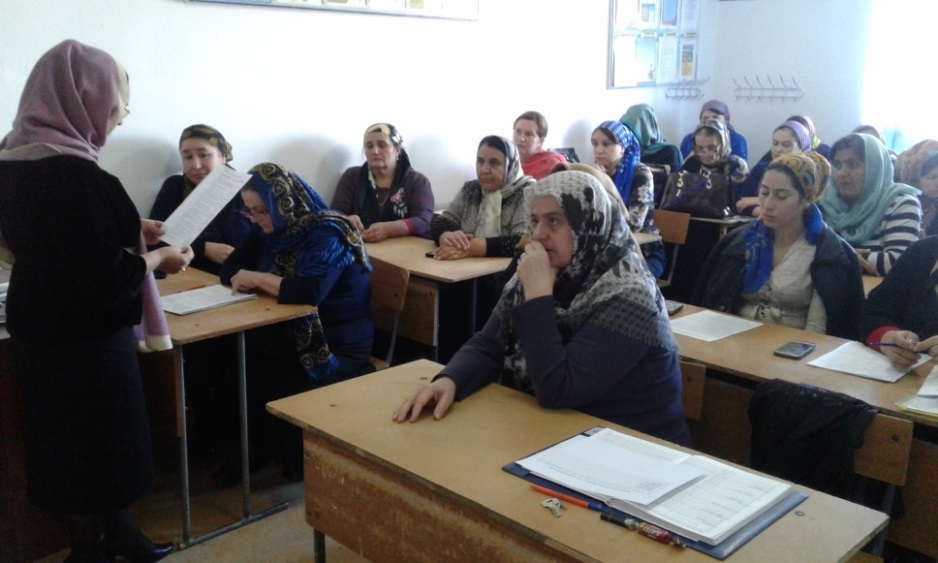 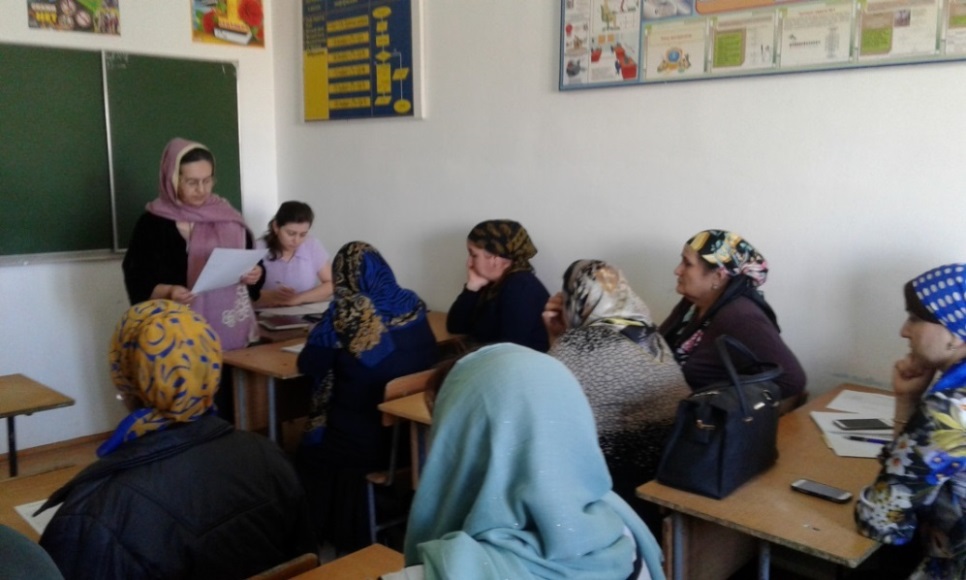 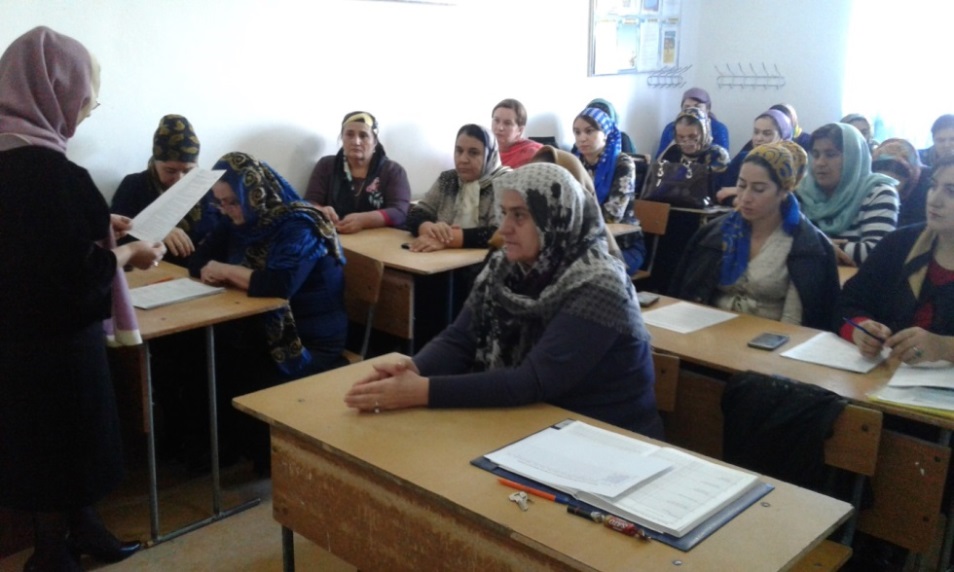 